NameEvent or TeamDateType acquittal Text here 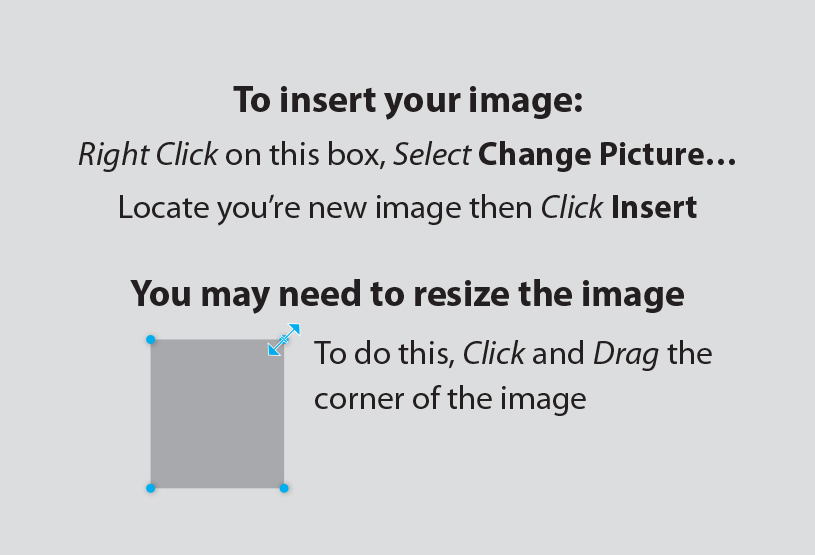 